РЕШЕНИЕДвадцать первой   сессиичетвертого  созыва     «29» июня 2021 г.                           с. Козуль                            № 21-1О принятии Устава муниципального образования Козульское сельское поселение Усть-Канского района Республики АлтайРуководствуясь пунктом 1 части 10 статьи 35, частью 3 статьи 44 Федерального закона от 06.10.2003 № 131-ФЗ «Об общих принципах организации местного самоуправления в Российской Федерации», Совет депутатов Козульского сельского поселенияР Е Ш И Л:    1. Мы, полномочные представители населения муниципального образования Козульское сельское поселение Усть-Канского района (аймака) Республики Алтай - депутаты Совета депутатов  муниципального образования Козульское сельское поселение Усть-Канского района (аймака) Республики Алтай (далее – Совет депутатов), избранные для осуществления представительной власти местного самоуправления на территории муниципального образования Козульское сельское поселение Усть-Канского района Республики Алтай, руководствуясь Конституцией Российской Федерации и федеральными законами, Конституцией Республики Алтай и законами Республики Алтай, признавая права и свободы человека и гражданина, как высшие ценности, придавая важное значение развитию местного самоуправления, исходя из ответственности перед населением за судьбу муниципального образования, его социально-экономическое развитие, стремясь обеспечить правовую основу благополучия граждан, принимаем Устав муниципального образования Козульское сельское поселение Усть-Канского района (аймака) Республики Алтай, определяющий основы организации и осуществления местного самоуправления на территории муниципального образования. (Устав прилагается).            2. Главе Козульского сельского поселения представить Устав   Козульского сельского поселения, принятый настоящим решением, в течение 15 дней со дня его принятия в Управление Минюста России по Республике Алтай на государственную регистрацию.          3.  Принятый настоящим решением Устав Козульского сельского поселения, пройдя  государственную регистрацию, вступает в силу со дня его официального обнародования на информационном стенде администрации сельского поселения, информационном стенде у здания почты по улице Казакова 12, информационном стенде в селе Кайсын у здания Сельского клуба села Кайсын по улице Центральной дом 8 , в селе Озерное у здания Сельского клуба села Озерное  по улице Казакова дом 7, а также полный текст Решения будет размещено на официальном сайте «Козуль.рф».          4.  С момента вступления в законную силу данного Решения считать не действительными:   - Устав муниципального образования Козульское сельское поселение Усть-Канского района Республики Алтай, принятый Решением Совета депутатов Козульского сельского поселения Усть-Канского района Республики Алтай от 23.09.2016 г. № 28-1;   - Решение от  №  Совета депутатов Козульского сельского поселения Усть-Канского района Республики Алтай «О внесении изменений и дополнений в Устав Муниципального образования Козульское сельское поселение Усть-Канского района Республики Алтай»;   -  Решение от 23.09.2016г. № 28-1 Совета депутатов Козульского сельского поселения Усть-Канского района Республики Алтай «О внесении изменений и дополнений в Устав Муниципального образования Козульское сельское поселение Усть-Канского района Республики Алтай»;   - Решение от 30.11.2017г.№ 36-5 Совета депутатов Козульского сельского поселения Усть-Канского района Республики Алтай «О внесении изменений и дополнений в Устав Муниципального образования Козульское сельское поселение Усть-Канского района Республики Алтай»;   - Решение от 28.11.2018г. № 4-3 Совета депутатов Козульского сельского поселения Усть-Канского района Республики Алтай «О внесении изменений и дополнений в Устав Муниципального образования Козульское сельское поселение Усть-Канского района Республики Алтай»;   - Решение от 18.10.2019г. № 10-2 Совета депутатов Козульского сельского поселения Усть-Канского района Республики Алтай «О внесении изменений и дополнений в Устав Муниципального образования Козульское сельское поселение Усть-Канского района Республики Алтай»;   - Решение от 16.17.2020г. № 15-2 Совета депутатов Козульского сельского поселения Усть-Канского района Республики Алтай «О внесении изменений и дополнений в Устав Муниципального образования Козульское сельское поселение Усть-Канского района Республики Алтай»;   - Решение от 23.10.2020г. № 16-2 Совета депутатов Козульского сельского поселения Усть-Канского района Республики Алтай «О внесении изменений и дополнений в Устав Муниципального образования Козульское сельское поселение Усть-Канского района Республики Алтай».          5. Контроль за исполнением данного решения возложить на Главу сельского поселения.Глава Козульскогосельского поселения                                                             А.М. Ябыев    Российская ФедерацияРеспублика Алтай Усть-Канский районСовет депутатов Козульского сельского поселения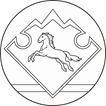      Россия ФедерациязыАлтай РеспубликанынКан-Оозы аймагындагыКозул  jурт jеезенин депутаттарынын Соведи 